АқпаратҚарағанды облысы білім басқармасы, «Сарыарқа дарыны» балаларға қосымша білім беретін аймақтық ғылыми-практикалық орталығында 5-6 сынып оқушылары арасында математика пәнінен Ә.Ермеков атындағы облыстық олимпиадаға 5 сынып оқушысы Анарбек Елнұр қатысып III орынды иеленіп келді. Анарбек Эльнур, ученик 5 класса, принял участие в областной олимпиаде имени А.Ермекова по математике среди учащихся 5-6 классов в областном научно-практическом центре дополнительного образования детей «Сарыарка дар» управления образования Карагандинской области.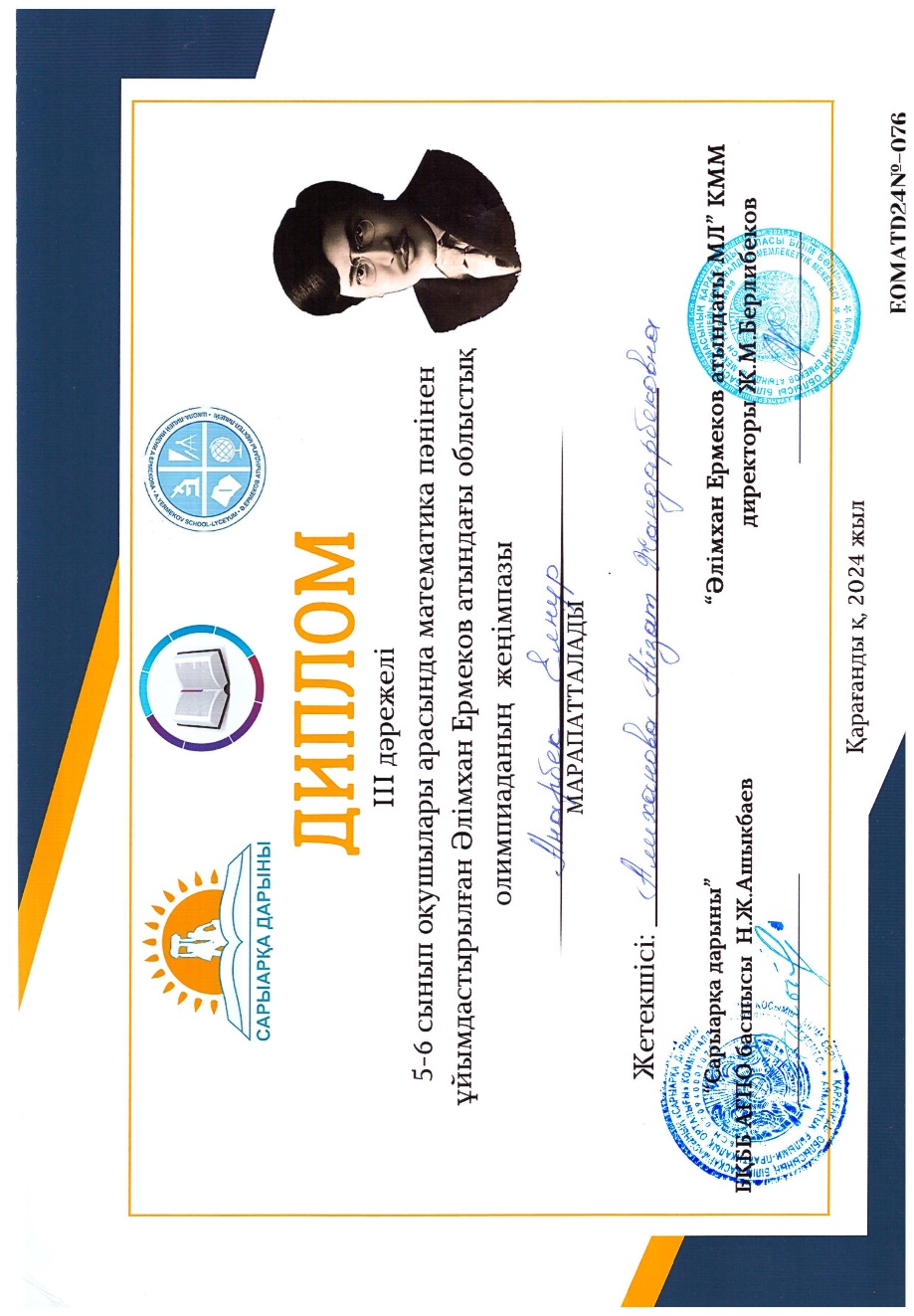 